Спортивно – тренинговая игра «Шаг навстречу»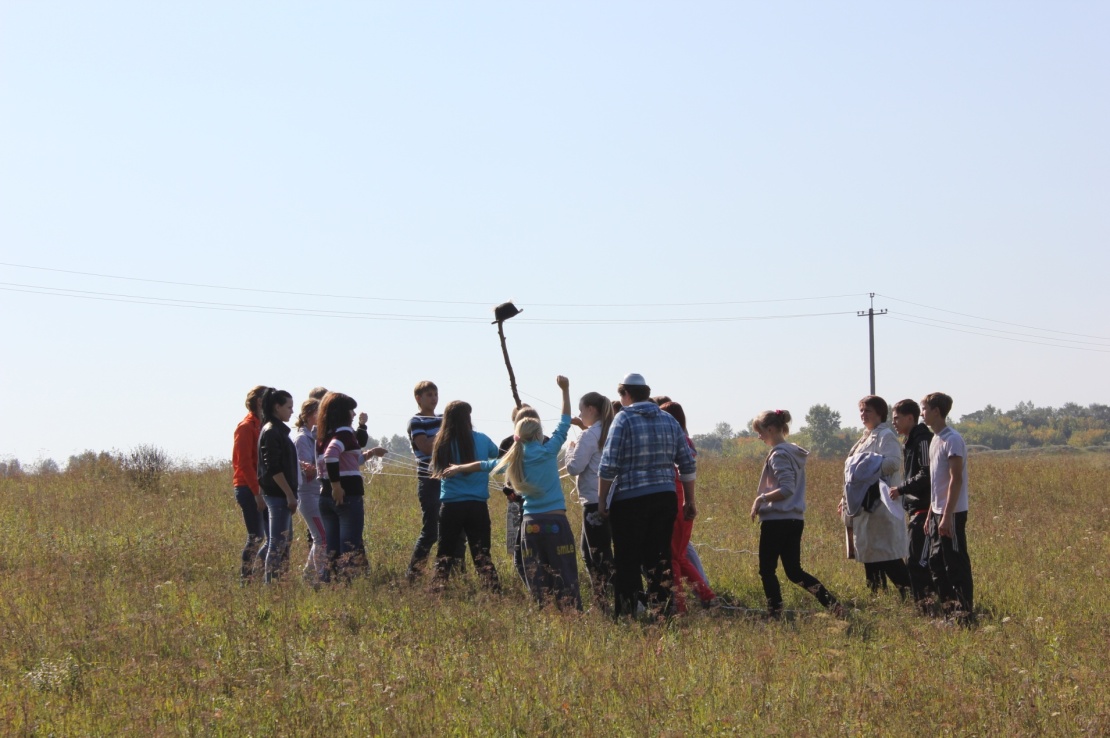 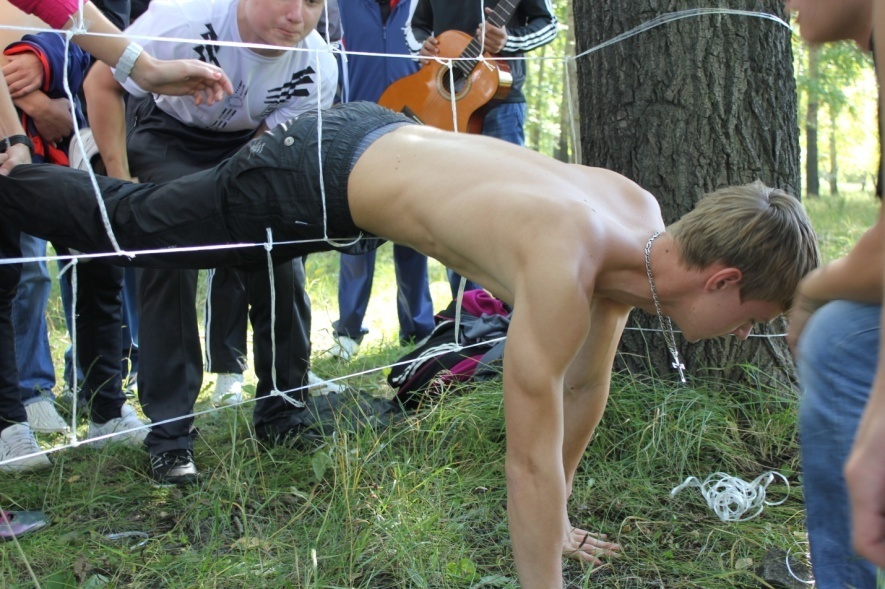 Ежегодно  для десятиклассников лицея проводится при участии городского скаутского отряда «Барс» и городского молодежного актива игра –  тренинг «Шаг навстречу», целью которой является  сплочение только что созданных сообществ (классов).  И в этом году 8 сентября четыре новых 10-х класса дружно преодолели  множество препятствий и выполнили все задания. Хорошая погода и поддержка классных руководителей Воронцовой Л.В., Зайцевой О.В., Головацких Т.В., Михайлец А.П. помогали  ребятам на каждом этапе игры.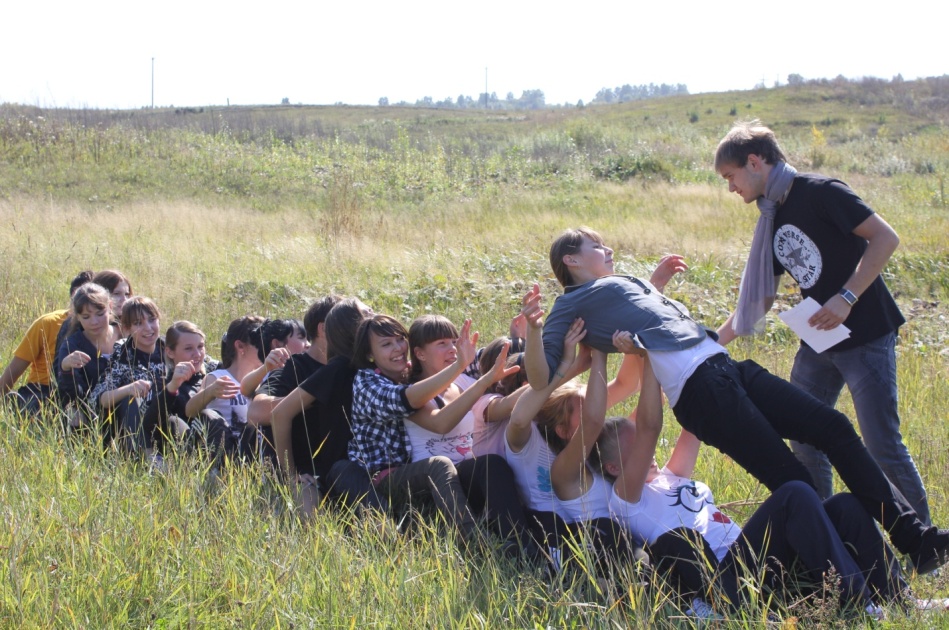 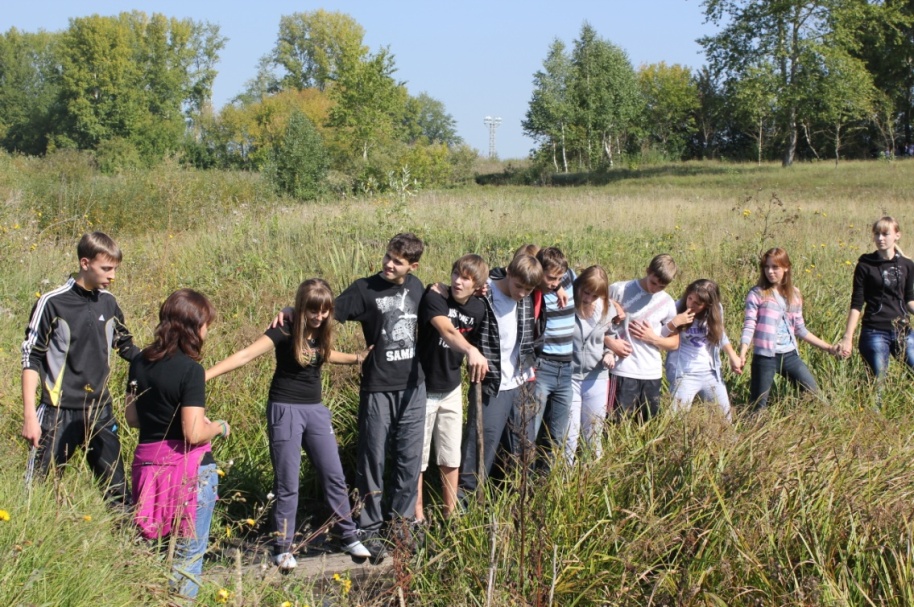 В течение 2-х часов новички лучше узнали друг друга, определились лидеры и, несмотря на легкую усталость, все остались довольны работой своей команды. Подведены итоги:                                                   1 место  - 10 Г класс, 2 место – 10 В класс, 3 место  поделили 10 А и 10 Б.